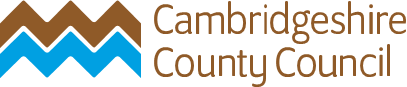 temporary traffic order APPLICATION FORM (TTRO)The cost of this application is: £1130.00 for a Full Order or £795.00 for an Emergency OrderYOU MUST ALLOW AT LEAST 12 WEEKS FOR THIS ORDER TO BE PROCESSED. A STREET WORKS PERMIT MUST HAVE BEEN SUBMITTED BEFORE THIS FORM WILL BE CONSIDEREDPLEASE TICK ALL RELEVANT OPTIONS THAT APPLY:REQUIRED ADDITIONAL IMPORTANT INFORMATIONPlease ensure you give the official road name with the correct spelling for which the Order is required.Access may be allowed to Emergency Services IF safe passage permits.Pedestrian / Cyclist and Access to properties must be allowed at ALL times, unless otherwise agreed.An order will only be granted where a suitable alternative route or arrangements are available.A clear map showing the extent of the closure and diversion route must be attached to this application.Signs 1050mm by 750mm bearing the words “This Road will be closed “From ………. To …………..” and including the dates of the closure MUST be placed at all approaches to the site at least 14 days prior to the proposed closure.  ***Notes for Applications to close Public Rights of Ways (PRoW) / FootpathsCCC strongly encourages early engagement with PRoW Officers prior to any application being submitted to close a Public Right of Way or footpath (PRoW).  Initial applications to close a Public Right of Way or footpath can only be granted for a maximum duration of 6 months.If the applicant is aware that the closure is likely to exceed 6 months, they should indicate this on the initial application but will still need to apply for an extension using the following procedure:The applicant needs to apply to Street Works at least 8 WEEKS before the expiry date of the initial 6-month TTRO with full justification AND any alternatives that have been considered and reasons for not being able to accommodate any alternatives.The applicant should use reasonable endeavours to minimise any extension duration and further extensions may be refused.Applicants will be required to meet on site with our Senior Street Works Inspector and PRoW Officer to discuss the reasons for the extension and justification.  The site meeting must be held within 2 weeks of the extension request being submitted to Street Works and applications to the Secretary of State (SoS) will not be progressed until the meeting has been held and alternatives explored.  The SoS requires a minimum of 4 weeks to consider an extension request.  Any applications that do not comply with item 4. may be automatically refused.All applicants should be prepared to accommodate any reasonable alternatives suggested by the Senior Street Works Inspector and PRoW Officer and will be asked to justify in writing any refusal to accommodate reasonable and achievable alternatives.  Additional cost to the works promoter will not be considered justification.Applicants should not assume the full duration of the extension request will be granted and a reduced period may be agreed at the site meeting.Applicants should not assume that extensions will be granted by CCC even if the Secretary of State (SoS) approves an extension.The PRoW should be reopened as soon as reasonably practicable and in a condition that is safe for all users of the PRoW.  In any case, it should be reopened in a safe condition, no later than the expiry date of the extension, if granted.Failure to reopen a PRoW on or before the expiry date of the TTRO / extension may result in CCC initiating appropriate enforcement action.DECLARATION:All the information given in this application is true and I have checked all the names of streets and parishes against an official map of the area.Applicant’s Signature:  John Phillips…….    Date: ………….………….14.07.2022Company: ……I&A Communications LtdPosition: …Permit CoordinatorPlease Send Your Applications to:Applicants Details:Cambridgeshire County CouncilStreet Works TeamVantage HouseWashingley RoadHuntingdonCambridgeshirePE29 6SRTel: 01480 372444Email: street.works@cambridgeshire.gov.ukName: John PhillipsAddress: I & A Communications LtdBurgon HouseJames Swallow WayLondon and Medway CommercialRochesterKent ME3 9GATel: 0845 200 4035Emergency 24-hour Contact No: 0845 200 4035Email: office@iacomms.co.ukROAD CLOSUREFOOTPATH CLOSURE /PUBLIC RIGHTS of WAY *** Please see Notes for Applications below.FOOTPATH CLOSURE /PUBLIC RIGHTS of WAY *** Please see Notes for Applications below.SPEED LIMITSPEED LIMITOTHER (Please specify below)OTHER (Please specify below)Additional T/MRequirementsNONE       STOP / GO       2-WAY LIGHTS       3-WAY LIGHTS                       HOURS OF OPERATION:  _____9:30 to 15:30_______________________________NONE       STOP / GO       2-WAY LIGHTS       3-WAY LIGHTS                       HOURS OF OPERATION:  _____9:30 to 15:30_______________________________NONE       STOP / GO       2-WAY LIGHTS       3-WAY LIGHTS                       HOURS OF OPERATION:  _____9:30 to 15:30_______________________________NONE       STOP / GO       2-WAY LIGHTS       3-WAY LIGHTS                       HOURS OF OPERATION:  _____9:30 to 15:30_______________________________NONE       STOP / GO       2-WAY LIGHTS       3-WAY LIGHTS                       HOURS OF OPERATION:  _____9:30 to 15:30_______________________________NONE       STOP / GO       2-WAY LIGHTS       3-WAY LIGHTS                       HOURS OF OPERATION:  _____9:30 to 15:30_______________________________NONE       STOP / GO       2-WAY LIGHTS       3-WAY LIGHTS                       HOURS OF OPERATION:  _____9:30 to 15:30_______________________________NONE       STOP / GO       2-WAY LIGHTS       3-WAY LIGHTS                       HOURS OF OPERATION:  _____9:30 to 15:30_______________________________NONE       STOP / GO       2-WAY LIGHTS       3-WAY LIGHTS                       HOURS OF OPERATION:  _____9:30 to 15:30_______________________________NONE       STOP / GO       2-WAY LIGHTS       3-WAY LIGHTS                       HOURS OF OPERATION:  _____9:30 to 15:30_______________________________DESCRIPTION OF WORKS:DESCRIPTION OF WORKS:DESCRIPTION OF WORKS:DESCRIPTION OF WORKS:DESCRIPTION OF WORKS:DESCRIPTION OF WORKS:DESCRIPTION OF WORKS:DESCRIPTION OF WORKS:DESCRIPTION OF WORKS:DESCRIPTION OF WORKS:DESCRIPTION OF WORKS:Replacement of decayed telegraph poleReplacement of decayed telegraph poleReplacement of decayed telegraph poleReplacement of decayed telegraph poleReplacement of decayed telegraph poleReplacement of decayed telegraph poleReplacement of decayed telegraph poleReplacement of decayed telegraph poleReplacement of decayed telegraph poleReplacement of decayed telegraph poleReplacement of decayed telegraph poleRoad NameRoad NameRoad NameThe CommonThe CommonThe CommonThe CommonThe CommonThe CommonThe CommonThe CommonParish / TownParish / TownParish / TownWest WrattingWest WrattingWest WrattingWest WrattingWest WrattingWest WrattingWest WrattingWest WrattingRoad Number (i.e.: A140)Road Number (i.e.: A140)Road Number (i.e.: A140)USRN 35300159USRN 35300159USRN 35300159USRN 35300159USRN 35300159USRN 35300159USRN 35300159USRN 35300159Location of WorksLocation of WorksLocation of WorksOutside Randswood Farm; 562702, 250853 running approx. 20m NW to 562689, 250871 on The CommonOutside Randswood Farm; 562702, 250853 running approx. 20m NW to 562689, 250871 on The CommonOutside Randswood Farm; 562702, 250853 running approx. 20m NW to 562689, 250871 on The CommonOutside Randswood Farm; 562702, 250853 running approx. 20m NW to 562689, 250871 on The CommonOutside Randswood Farm; 562702, 250853 running approx. 20m NW to 562689, 250871 on The CommonOutside Randswood Farm; 562702, 250853 running approx. 20m NW to 562689, 250871 on The CommonOutside Randswood Farm; 562702, 250853 running approx. 20m NW to 562689, 250871 on The CommonOutside Randswood Farm; 562702, 250853 running approx. 20m NW to 562689, 250871 on The CommonClosure Start Date:Closure Start Date:Closure Start Date:13/10/202213/10/202213/10/2022End Date:End Date:End Date:14/10/202214/10/2022Closure Times: 24/7 or Specify TimesClosure Times: 24/7 or Specify TimesClosure Times: 24/7 or Specify Times09:30 to 15:3009:30 to 15:3009:30 to 15:3009:30 to 15:3009:30 to 15:3009:30 to 15:3009:30 to 15:3009:30 to 15:30Working Hours: 24/7 or Specify Times09:30 to 15:30Diversion Route – List all roads & parishes (with names and numbers if possible)These can be found on Roadworks.org with “NSG” selected under Operational Info within the Map Layers Menu. Please provide a map showing the extent of the closure and diversion route.The Common – High Street – Bull Lane (35300150) –Bull Lane (35300163) – Church End – Mill Hill – The Green – Common Road (35300172) – Common Road (35300149) – The CommonWill the alternative route include a Trunk Road? (If so, it is the responsibility of the applicant to gain agreement from the Highways Agency and submit a copy of the approval to Street Works)YES       NO       Details:Does the above route have any restrictions, i.e., Low bridges, weight limits, tunnels, fords, ‘one way’ or other Orders on it? (If yes then please give details).Some of these can be found here
YES       NO       Details:Will this Order apply to pedestrians and/or equestrians? (If so, please provide details)YES       NO       Details: Pedestrians directed to opposite footwayPlease add any comments that you feel may assist the applicationPayment DetailsPlease specify the details of the company or individual that Cambridgeshire are to collect payment for the TTRO to be processed.Payment DetailsPlease specify the details of the company or individual that Cambridgeshire are to collect payment for the TTRO to be processed.Company Name: I & A Communications Ltd  Company Name: I & A Communications Ltd  Address:  Burgon House, James Swallow Way, London and Medway Commercial, Rochester, Kent ME3 9GATel. No: 0845 200 4035Address:  Burgon House, James Swallow Way, London and Medway Commercial, Rochester, Kent ME3 9GAEmail: office@iacomms.co.ukAddress:  Burgon House, James Swallow Way, London and Medway Commercial, Rochester, Kent ME3 9GAYOUR ORDER NUMBER:YOUR ORDER NUMBER:981836JP981836JPPlease note: It is the applicant’s responsibility to inform residents, businesses, the Local Parish Council and County Councillors about the closure. We may request to see the information you have sent them prior to sending you the legal order. Details can be found by following this link FAILURE TO ADHERE TO THE CONDITIONS SET OUT WITHIN THIS DOCUMENT MAY RESULT IN AN APPROVED ORDER BEING WITHDRAWN.